Безопасность поведения на воде. 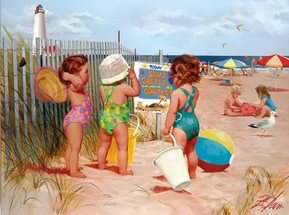 Главное условие безопасности  - купаться в сопровождении кого-то из взрослых. Необходимо объяснить ребенку, почему не следует купаться в незнакомом месте, особенно там, где нет других отдыхающих. Дно водоема может таить немало опасностей: затопленная коряга, острые осколки, холодные ключи и глубокие ямы. Прежде чем заходить в воду, нужно понаблюдать, как она выглядит. Если цвет и запах воды не такие, как обычно, лучше воздержаться от купания. Также дети должны твердо усвоить следующие правила: игры на воде опасны (нельзя, даже играючи, "топить" своих друзей или "прятаться" под водой); категорически запрещается прыгать в воду в не предназначенных для этого местах; нельзя нырять и плавать в местах, заросших водорослями; не следует далеко заплывать на надувных матрасах и кругах; не следует звать на помощь в шутку.Родители помните, что ребенок   идет на водоем, только в сопровождении взрослых!Чему необходимо научить детей:- Купаться можно в разрешенных местах, в купальнях или на оборудованных пляжах.- Для купания выбирайте песчаный берег, тихие неглубокие места с чистым дном.-  Не купайтесь в запрещенных и необорудованных для купания местах (у плотин, на водосбросе, в карьерах, котлованах, бассейнах для промышленных нужд).Помните, что при купании категорически  запрещается:                                -заплывать далеко от берега, выплывать за пределы ограждения мест купания;-подплывать близко к проходящим катерам, весельным лодкам, гидроциклам;-взбираться на технические предупредительные знаки;-прыгать в воду с лодок, катеров и других плавательных средств;-купаться в вечернее время после захода солнца;-прыгать в воду в незнакомых местах;-купаться у крутых, обрывистых берегов.-Помните, что после еды разрешается купаться не раньше чем через   полтора -два часа.- Во время купания не делайте лишних движений, не переутомляйте себя.- Остерегайтесь водоворотов, никогда не подплывайте к ним близко.- Помните, что причиной гибели на воде часто бывает сковывающая его движения судорога.  Причины этому следующие:переохлаждение в воде;переутомление мышц;купание незакалённого в воде с низкой температурой;    Во всех случаях рекомендуется по возможности выйти из воды.